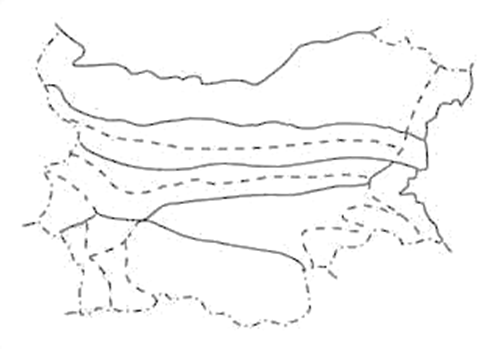       ДУНАВСКА		            				          РАВНИНА